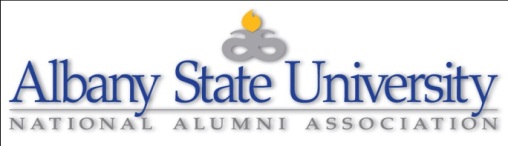 ANNUAL Membership ApplicationCONTACT INFORMATION (Please PRINT or TYPE the following information)NAME:						   			SURNAME:		TITLE, FIRST, MI, LAST, SUFFIX						(IF APPLICABLE)ADDRESS:												 -			STREET, CITY AND STATE					        		ZIP	     +FOURTELEPHONE:					   		ALTERNATE PHONE:PREFERRED E-MAIL ADDRESS:YEAR(S) GRADUATED:				 DEGREE(S):	MAJOR(S):						  	 DEPARTMENT:EMPLOYER:								TITLE:DOES YOUR EMPLOYER MATCH THE CONTRIBUTIONS EMPLOYEES MAKE TO ACCREDITED COLLEGES AND UNIVERSITIES? 	   □Yes □ NoPAYMENT INFORMATIONMAKE CHECKS OR MONEY ORDER PAYABLE TO ASU NAAMAIL FORM AND PAYMENT TO:ASU NATIONAL ALUMNI ASSOCIATION, INCP.O. Box 4969 ∙ Albany, GA 31706-4969ANNUAL MEMBERSHIP( Please Check Applicable Box)PAYMENT TYPE( Please Check Applicable Box)□	$ 75 Annual Membership □	$ 75 Associate Annual Membership CHAPTER AFFFLIATION $		 AMOUNT ENCLOSED		□ 	    □ 	   □            □CHECK/MO        VISA  	   MASTERCARD          AMEXACCOUNT #   	 	                           CVV#______     EXP. DATE 	                                    MM/D/YYYSIGNATURE					DATEASU NAA OFFICE USE ONLY(Annual Membership)Date Received                              Rec. By:	Check or Money Order #ASU NAA Contact Information               (229) 435-2386 OR  asunaa03@yahoo.com